August 2018August 2018August 2018August 2018August 2018August 2018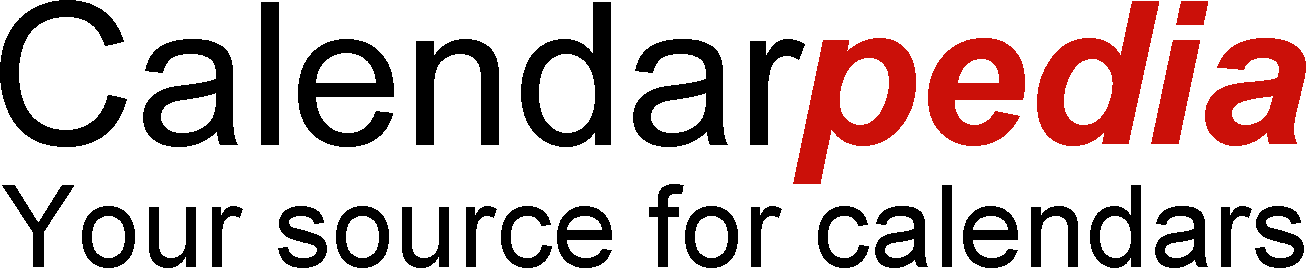 SundayMondayTuesdayWednesdayThursdayFridaySaturday123456Dave Scarpitti 78910111213Louie Citino Bill McBride14151617181920Tim Gabrelcik Lee VanCamp21222324252627MaryLou Foster28293031© Calendarpedia®   www.calendarpedia.com© Calendarpedia®   www.calendarpedia.com© Calendarpedia®   www.calendarpedia.com© Calendarpedia®   www.calendarpedia.com© Calendarpedia®   www.calendarpedia.com© Calendarpedia®   www.calendarpedia.comData provided 'as is' without warranty